Gomzyakov OleksandrExperience:Documents and further information:Certificate of Competency Endorsement valid till 31.12.2016
US visa - valid till 07.06.2016
Schengen visa - valid till 09.11.2013
Experience of work with mix international crew.Position applied for: MasterDate of birth: 07.01.1965 (age: 52)Citizenship: UkraineResidence permit in Ukraine: YesCountry of residence: UkraineCity of residence: MariupolPermanent address: Gorlovskaya 4, 200Contact Tel. No: +38 (096) 897-32-39E-Mail: alexgomzyakov.av@gmail.comSkype: alexgomz2U.S. visa: NoE.U. visa: NoUkrainian biometric international passport: YesDate available from: 08.11.2017English knowledge: GoodMinimum salary: 9000 $ per month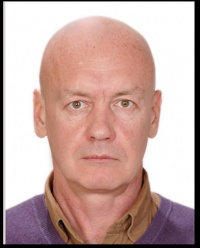 PositionFrom / ToVessel nameVessel typeDWTMEBHPFlagShipownerCrewingMaster08.04.2014-03.10.2014AtlasBulk Carrier7500012500LiberiaLaskaridis Shipping Co.ATT BermudasMaster15.04.2013-10.11.2013Saronic TraderBulk Carrier9325012500LiberiaLaskaridis Shipping Co.ATT BermudasMaster21.12.2012-24.01.2013LibertyBulk Carrier580008400 kWtLiberiaNew Liberty Maritime Ltd.ATT BermudasMaster27.03.2012-11.09.2012LibertyBulk Carrier580008400 kWtLiberiaNew Liberty Maritime Ltd.ATT BermudasMaster28.07.2011-20.12.2011MagicBulk Carrier58000 mt8400 kWtLiberiaMagic ShippingATT Bermudas